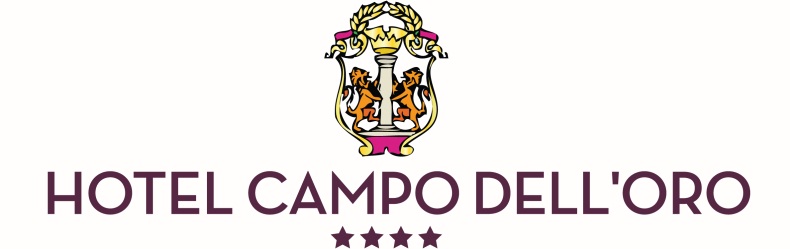 Propositions de Menus – ASCEE DE LA CORSE DU SUDDéjeuner le Vendredi 1er Octobre 2021ENTREESAvocat aux Crevettes, Sauce CocktailOUFoie Gras de Canard Maison, Chutney de FiguesPLATSMerlu Rôti sur PeauCrémeux de Chou-Fleur au CurryOUMagret de Canard Rôti au MielMillefeuille de Patates Douces au Citron VertDESSERTSEntremets Choco Royal et PralinéOUPirogue d’Ananas du Ghana Caramélisé